Confidential Personal Property Filing Form for Floating Property (ORS 308.290)It required by law  (ORS 308.290(1)(a)) to file a return, in order to meet the filing requirements and avoid a penalty, you must sign, date and mail this document by the deadline. 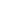 (You may email a signed copy of this form to dart.data.operations@multco.us)The late-filing penalty is 5% of the tax owed if the return is filed after March 15, but on or before June 1.  The penalty increases to 25% of the tax owed if the return is filed after June 1, but on or before August 1.  After August 1, the penalty is 50% of the tax owed (ORS 308.296).Floating Property InformationAddress and slip # of property on January 1:__________________________________________________Moorage Name: _______________________________________________ Are you purchasing your floating property on a contract?  Yes   No    (circle one)If Yes, please provide the owner’s name: _______________________________Has this floating property sold since the last filing?  Yes   No    (circle one)If Yes, please list the name and address of the buyer, sale date and price, and the current location of the property.If No, please note:  If you sell the property, move the property to another moorage, or move the property out of the county, please contact us right away so that we can update your information.______________________________________________________________________________________________________________________________________________________________________________________________________________________________________________________________________________If you have remodeled or made any major repairs to your floating property during the past year, please describe in the space below. (This may include a room or story addition, stringer replacement, or acquisition of a tender house.) Also report partially completed structures.______________________________________________________________________________________________________________________________________________________________________________________________________________________________________________________________________________Taxpayer’s DeclarationInvalid if not signed.  Under the penalties described in ORS 305.990(4), I affirm that I have examined this return and all attachments.  All statements made are true.  To the best of my knowledge, all taxable personal property I own, possess or control which was in Multnomah County as of 1:00 AM, January 1 has been reported.Signature(s): ________________________________________________________       Date: ____________________Printed name of person(s) signing: _____________________________________Phone #: _____________________    Mailing Address (if different): ________________________________________If you have any questions concerning the completion of this form, please call our office at 503.988.0078.Owner Name: __________________________________Mailing Address: _______________________________Account #: ______________Account #: ______________Owner Name: __________________________________Mailing Address: _______________________________Marine Board #: __________Marine Board #: __________Owner Name: __________________________________Mailing Address: _______________________________Filing Deadline:  March 15, 2024Situs of Record:  